Утверждаю 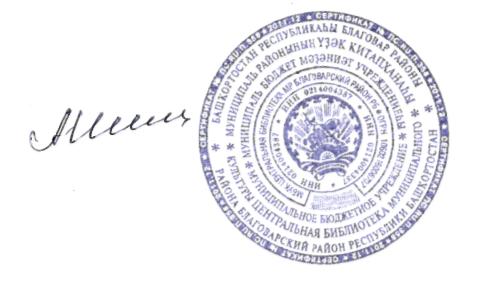 Директор МБУКЦентральная библиотека_______________ Шиль А.Ф.Положениеоб организации и проведении сетевой акции«Видео марафон «Читаем о войне на родном языке»1.Общее положение Настоящее Положение определяет условия, порядок организации и проведениясетевой акцииАкция «Видео марафон «Читаем о войне на родном языке»Акция «Видео марафон «Читаем о войне на родном языке» посвященный Международному дню родного языка и 75 летию Победы в Великой Отечественной войне.Организатор: МБУК Центральная библиотека МР Благоварский районИсполнители: Российские библиотеки различных уровнейУчастники: В марафоне принимают участие все желающие, без ограничения возраста.Сроки проведения акции:с 14.02.2020г.по 21.02.2020г.2.Цели и задачи конкурса- сохранение, популяризация и развитиеродных языков- повышение интереса населения к произведениям о Великой Отечественной войне- сохранение памяти о героических годах ВОВ- развитие патриотических, духовно-нравственных и эстетических чувств у населения3. Условия проведения и участия в Акции2.1. К участию в Акции приглашаются все желающие, без ограничения возраста, обладающиезнаниями родного языка.2.2. Участие в Акции допускает участие индивидуально, в составесемьи, творческого коллектива, коллектива общественной организации и др.2.3. Формы участия в Акции:- организовать прочтение произведенийо Великой Отечественной войне на родном языке.-Записать исполнение на любые виды гаджетов.Разместить в социальные сети ВК на своей странице под хэштэгом#75летПобеде#Деньродного языка 4. Подведение итогов акцииВсе участники получатдиплом участника в электронном виде.5. Контактная информация Координатор акции: Токбулатова Ильмира Финисовна - заведующая методическим отделом МБУК ЦБ МР Благоварский районэл. почта tokbulatovai@mail.ru